БАШҠОРТОСТАН РЕСПУБЛИКАҺЫ                                       РЕСПУБЛИка БАШКОРТОСТАН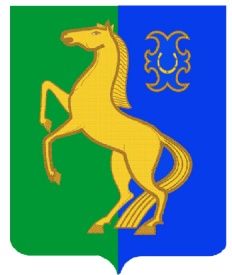               ЙƏРМƏКƏЙ районы                                                        совет сельского поселения        муниципаль РАЙОНЫның                                                  спартакский сельсовет                              СПАРТАК АУЫЛ СОВЕТЫ                                                     МУНИЦИПАЛЬНОГО РАЙОНА            ауыл БИЛƏмƏҺе советы                                                       ЕРМЕКЕЕВСКий РАЙОН452182, Спартак ауыл, Клуб урамы, 4                                              452182, с. Спартак, ул. Клубная, 4    Тел. (34741) 2-12-71                                                                                    Тел. (34741) 2-12-71       Тел. (34741) 2-12-71,факс 2-12-71                                                                  Тел. (34741) 2-12-71,факс 2-12-71       е-mail: spartak_selsovet@maiI.ru                                                                      е-mail: spartak_selsovet@maiI.ru                                РЕШЕНИЕ                         №  363                                                                 «31» мая 2019 г.О признании утратившим силу решение Совета сельского поселения Спартакский сельсовет муниципального района Ермекеевский район Республики Башкортостан № 358 от 25.04.2019 г. «Об утверждении Положения о проверке достоверности и полноты сведений, предоставляемых гражданином, претендующим на назначение муниципальным служащим сельского поселения Спартакский сельсовет муниципального района Ермекеевский район Республики Башкортостан»В соответствии Федерального закона от 02.03.2007 г. № 25-ФЗ (ред.от 27.12.2018 г.) «О муниципальной службе в Российской Федерации проверка достоверности и полноты сведений о доходах, об имуществе и обязательствах имущественного характера, предоставляемых муниципальными служащими, соблюдения муниципальными служащими ограничений и запретов, требований о предотвращении или об урегулировании конфликта интересов, исполнения ими обязанностей, установленных в целях противодействия коррупции, , Закона Республики Башкортостан от 16.07.2007 г. № 453-з (ред. От 29.03.2019 г.) «О муниципальной службе в Республике Башкортостан». На основании протеста прокуратуры Ермекеевского района Совет сельского поселения Спартакский сельсовет муниципального района Ермекеевский район Республики Башкортостан решил:Признать утратившим силу решение Совета сельского поселения Спартакский сельсовет муниципального района Ермекеевский район Республики Башкортостан от 25.04.2019 г. № 358 «Об утверждении Положения о проверке достоверности и полноты сведений, предоставляемых гражданином, претендующим на назначение муниципальным служащим сельского поселения Спартакский сельсовет муниципального района Ермекеевский район Республики Башкортостан»2. Настоящее решение опубликовать (разместить) в сети общего доступа «Интернет» на официальном сайте Администрации сельского поселения Спартакский сельсовет муниципального района Ермекеевский район Республики  Башкортостан http: spartak.pu и обнародовать на официальном стенде в здании Администрации сельского поселения Спартакский сельсовет муниципального района Ермекеевский район Республики Башкортостан.3. Контроль за исполнением настоящего решения возлагаю на главу сельского поселения Спартакский сельсовет.        Глава сельского поселения         Спартакский сельсовет                                    Ф.Х.Гафурова